Program Studi Administrasi Pembangunan Negara Program Magister Terapan Deskripsi Mata Kuliah/Course (catalog) DescriptionMata Kuliah Formulasi dan Skenario Planning Kebijakan Pembangunan merupakan pembelajaran yang mengajak mahasiswa untuk mendalami rangkaian proses pembuatan dan pelaksanaan suatu kebijakan publik. Mahasiswa juga akan diajak mendalami perumusan masalah kebijakan, penyusunan agenda pemerintah, perumusan usulan kebijakan, pengesahan kebijakan, pelaksanaan kebijakan, penilaian kebijakan.Prasyarat/prerequisiteReferensi / Textbook(s) and/or other required materialsPrasyarat/prerequisiteReferensi / Textbook(s) and/or other required materialsPutra, Fadillah dan Sanusi, Anwar, 2019, Analisis Kebijakan Publik Neo-Institusionalisme Teori dan Praktik, Pustaka LP3ES, JakartaNugroho, Riant, 2017, Public Policy (edisi 6), Elex Media Komputindo, JakartaFischer, Frank; Miller, Gerald J; dan Sidney, Mara S, 2015, Handbook Analisis Kebijakan Publik : Teori, Politik dan Metode, Nusamedia, Jakarta  Rangkuti, Freddy, 2015, Analisis SWOT : Teknik Membedah Kasus Bisnis, Gramedia Pustaka Utama, Jakarta                           , 2015, SWOT Balanced Scorecard : Teknik Menyusun Strategi Korporat yang Efektif plus Cara Mengelola Kinerja dan Risiko, Gramedia Pustaka Utama Nugroho, Riant, 2015, Kebijakan Publik di Negara-negara Berkembang (edisi 2), Pustaka Pelajar, YogyakartaHamdi, Muchlis, 2014, Kebijakan Publik : Proses, Analisis, dan Partisipasi, Ghalia Indonesia, JakartaWahab, Solichin Abdul, 2012, Analisis Kebijakan : Dari formulasi ke Penyusunan Model-model Implementasi Kebijakan Publik, Bumi Aksara, Jakarta Nugroho, Riant, 2012, Public Policy : Teori, Manajemen, Dinamika, Analisis, Konvergensi, dan Kimia Kebijakan (edisi 5), Elex Media Komputindo, JakartaParsons, Wayne, 2008, Public Policy : Pengantar Teori dan Praktik Analisis Kebijakan, Prenada Media Group, JakartaDunn, William N, 2003, Pengantar Analisis Kebijakan Publik (edisi 2), Gadjah Mada University Press, YogyakartaCapaian Pembelajaran Lulusan/Learning Outcomes:Mahasiswa mampu membuat tulisan dalam jurnal tentang Formulasi dan Skenario Planning Kebijakan PembangunanPeta KompetensiHasil Belajar/Course objectivesSetelah mengikuti mata kuliah ini mahasiswa diharapkan mampu memahami, menjelaskan, mempraktekkan, serta mendalami dan mengembangkan proses formulasi dan skenario planning kebijakan pembangunan dengan baik dengan menggunakan metode maupun strategi yang efektif dalam proses pembuatan dan pelaksanaan formulasi kebijakan publik, serta scenario planning kebijakan publik. Bahan Kajian/Topics coveredFormulasi Kebijakan PublikImplementasi Kebijakan PublikEvaluasi Kebijakan PublikReinventing GovernmentDynamic GovernmentMetode Pembelajaran dan Kode Etik PerkuliahanPerkuliahan: Perkuliahan meliputi kuliah/ceramah/pembekalan  dan  tugas yang dititikberatkan pada peran aktif mahasiswa.  Perkuliahan didesain dalam 3 bagian yaitu:Tatap muka, berupa ceramah dan tutorial tentang bahan kajian dan tanya- jawab.Penugasan terstruktur, berupa kegiatan yang berpusat pada mahasiswa untuk mendapatkan kemampuan penerapan materi yang telah diajarkan. Penugasan dalam bentuk kelompok dan hasil penugasan dipresentasikan untuk mendapatkan feedback dari mahasiswa/kelompok lain dan dari dosen.Belajar mandiri, berupa kegiatan mandiri yang dilakukan mahasiswa untuk mencapai hasil belajar mata kuliah sesuai arahan dosen, baik bersumber dari buku (termasuk e-book), journal article, maupun dari internet.Diskusi/tugas: Diskusi dilaksanakan baik dalam pembelajaran/kuliah tatap muka terhadap suatu topik bahasan atau kasus maupun dalam kerangka penyelesaian tugas kelompok.Kehadiran: Kehadiran minimal 70% dari jumlah kuliah (14 pertemuan). Mahasiswa yang tidak hadir harus memberikan pernyataan/surat keterangan yang menyatakan sakit atau penugasan dari instansi. Ketidakhadiran karena sakit dan/atau penugasan tidak boleh lebih dari 50%. Mahasiswa dengan kehadiran kurang dari 50% tidak dapat mengikuti UTS dan/atau UAS.Kode etik: Mahasiswa harus menghindarkan diri dari tindakan kecurangan akademik antara lain plagiat, mencontek hasil tugas dan ujian mahasiswa lain, menggunakan/ menyajikan data yang tidak benar/direkayasa.Jadwal Perkuliahan / Class/laboratory schedule (number of sessions per week and duration of session)Rencana Pembelajaran SemesterSATUAN ACARA PERKULIAHAN FORMULASI DAN SKENARIO PLANNING KEBIJAKAN PEMBANGUNAN1. Nama Matakuliah:Formulasi dan Skenario Planning Kebijakan Pembangunan2. Kode/ Beban SKS:akan diisi oleh BAAK3. Semester:1 (satu)4. Prasyarat:-5. Status Matakuliah:Mata Kuliah Prodi6. Bentuk    Pembelajaran:Lecture, Dynamic/Interactive Discusion, Case Study,Reading Assignment.7. Dosen: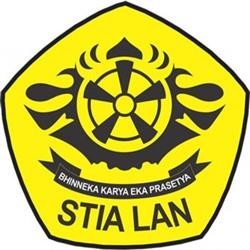 SEKOLAH TINGGI ILMU ADMINISTRASI LEMBAGA ADMINISTRASI NEGARA (STIA LAN) JAKARTANo. Dokumen IDSEKOLAH TINGGI ILMU ADMINISTRASI LEMBAGA ADMINISTRASI NEGARA (STIA LAN) JAKARTABerlaku SejakSEKOLAH TINGGI ILMU ADMINISTRASI LEMBAGA ADMINISTRASI NEGARA (STIA LAN) JAKARTARevisi0PROGRAM MAGISTER TERAPAN ADMINISTRASI PEMBANGUNAN NEGARAHalamanhalamanDocument Title: Rencana Pembelajaran SemesterDocument Title: Rencana Pembelajaran SemesterDocument Title: Rencana Pembelajaran SemesterDocument Title: Rencana Pembelajaran SemesterMgg keKemampuan Akhir Yang DiharapkanPokok BahasanBentuk PembelajaranWaktu (Mnt)DosenPengalaman Belajar MahasiswaKriteria Penilaian danIndikator KelulusanKriteria Penilaian danIndikator KelulusanBobotReferensiMgg keKemampuan Akhir Yang DiharapkanPokok BahasanBentuk PembelajaranWaktu (Mnt)DosenPengalaman Belajar MahasiswaKriteriaPenilaianIndikatorBobotReferensi1 & 2Memahami secara filosofis, paradigmatis, dan analitis formulasi kebijakan pembangunan secaraholistik & integratifPengertian Formulasi KebijakanTahap Formulasi KebijakanLecture, Dinamic/ Interactive Discusion300ARHCatatan: Lihat daftarpustaka    3Mampu menganalisis secara filosofis, paradigmatis, dan analitis aktor dalam formulasi kebijakanPeran Aktor dalam Formulasi KebijakanOrientasi aktor dalam Formulasi Kebijakan Lecture, Dinamic/ Interactive Discusion150ARHCatatan: Lihat daftarpustaka    4.Mampu menganalisis secara filosofis, paradigmatis, dan analitis Perumusan Masalah Kebijakan Tahap perumusan masalahKarakteristik Masalah Kebijakan versus Isu KebijakanSifat-sifat masalah publikLecture, Dinamic/ Interactive Discusion150ARHCatatan: Lihat daftarpustakaMgg keKemampuan Akhir Yang DiharapkanPokok BahasanBentuk PembelajaranWaktu (Mnt)DosenPengalaman Belajar MahasiswaKriteria Penilaian dan Indikator KelulusanKriteria Penilaian dan Indikator KelulusanBobotReferensiMgg keKemampuan Akhir Yang DiharapkanPokok BahasanBentuk PembelajaranWaktu (Mnt)DosenPengalaman Belajar MahasiswaKriteria PenilaianIndikator KelulusanBobotReferensi5.Mampu menganalisis secara filosofis, paradigmatis, dan analitis Agenda SettingKekuatan Agenda SettingDimensi Agenda SettingAgenda PublikAgenda KebijakanLecture, Dinamic/ Interactive Discusion150ARH  Catatan: Lihat daftarpustaka6.Mampu menganalisis secara filosofis, paradigmatis, dan analitis policy problem formulationKapasitas kelembagaanPendekatan sederhanaMasalah dan Isu PublikLecture, Dinamic/ Interactive Discusion150ARH  Catatan: Lihat daftarpustaka7.Mampu menganalisis secara filosofis, paradigmatis, dan analitis policy design7 tahap desain kebijakanMemetakan dan memilih Model Desain KebijakanLecture, Dinamic/ Interactive Discusion150ARH  Catatan: Lihat daftarpustaka8.UTSMgg keKemampuan Akhir Yang DiharapkanPokok BahasanBentuk PembelajaranWaktu (Mnt)DosenPengalaman Belajar MahasiswaKriteria Penilaian dan Indikator KelulusanKriteria Penilaian dan Indikator KelulusanBobotReferensiMgg keKemampuan Akhir Yang DiharapkanPokok BahasanBentuk PembelajaranWaktu (Mnt)DosenPengalaman Belajar MahasiswaKriteria PenilaianIndikator KelulusanBobotReferensi9 & 10Memahami secara filosofis, paradigmatis, dan analitis pengertian, langkah-langkah menyusun scenario planningPerumusan Skenario planningModel Skenario planningAnalisa skenario planningLecture, Dinamic/ Interactive Discusion300BGCatatan: Lihat daftarpustaka11Mampu menganalisis secara filosofis, paradigmatis, dan analitis tujuan dan proses skenario planningDialog, kualitas percakapan, & keterlibatan dalam proses scenario planningLecture, Dinamic/ Interactive Discusion150BGCatatan: Lihat daftarpustaka12Mampu menganalisis secara filosofis, paradigmatis, dan analitis strategi pengembangan skenario planningDimensi scenario planningTahapan scenario planningContoh scenario planning di beberapa negaraLecture, Dinamic/ Interactive Discusion150BGCatatan: Lihat daftarpustakaMgg keKemampuan Akhir Yang DiharapkanPokok BahasanBentuk PembelajaranWaktu (Mnt)DosenPengalaman Belajar MahasiswaKriteria Penilaian dan Indikator KelulusanKriteria Penilaian dan Indikator KelulusanBobotReferensiMgg keKemampuan Akhir Yang DiharapkanPokok BahasanBentuk PembelajaranWaktu (Mnt)DosenPengalaman Belajar MahasiswaKriteria PenilaianIndikator KelulusanBobotReferensi13Mampu menganalisis secara filosofis, paradigmatis, dan analitis strategi developmentPerkembangan strategi dan perencanaan pembangunanMasalah dan strategi pembangunanStrategi pembangunan nasionalStrategi pembangunan daerahLecture, Dinamic/ Interactive Discusion150Catatan: Lihat daftarpustaka14Mampu menganalisis secara filosofis, paradigmatis, dan analitis batasan sistem yang di analisaPerancangan dan analisa systemLecture, Dinamic/ Interactive Discusion150Catatan: Lihat daftarpustaka15Mampu menganalisis secara filosofis, paradigmatis, dan analitis mental model theoryDefinisi mental modelProses pembentukan mental modelManfaat mental model dalam organisasiLecture, Dinamic/ Interactive Discusion150Catatan: Lihat daftarpustaka16UAS